Mål i fysik: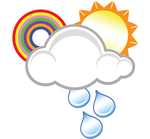 Värme, kyla och väder			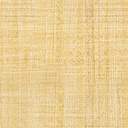 När du har arbetat med det här området ska du:Veta varför solen är viktig för livet på jordenKunna ge exempel på hur vi kan spara värmeKunna ge exempel på hur värme kan sprida sigKunna förklara hur vindar uppstår Veta hur moln, regn och snö bildasKunna förklara vad som menas med väderprognos Kunna ge exempel på hur man kan mäta väderKunna förstå och använda begrepp kopplade till värme, kyla och väder.Kunna delta i diskussioner och resonemang kring värme, kyla och väderKunna planera, utföra och dokumentera fältstudier/undersökningar.Undervisning:Gemensamma genomgångar och diskussionerArbete med ämnesspecifika begreppFältstudier och undersökningarFilmArbetsblad och instuderingsfrågorBegrepp: Energi, isolering, kyla, kylmedel, lagrad energi, solceller, bergvärme, vindkraft, solenergi, värme, sprida, stråla, strömma, leda, växelvarm, jämnvarm, bränsle, kol, olja, torv, högtryck, lågtryck, prognos, meteorolog, nederbörd                                                                   	